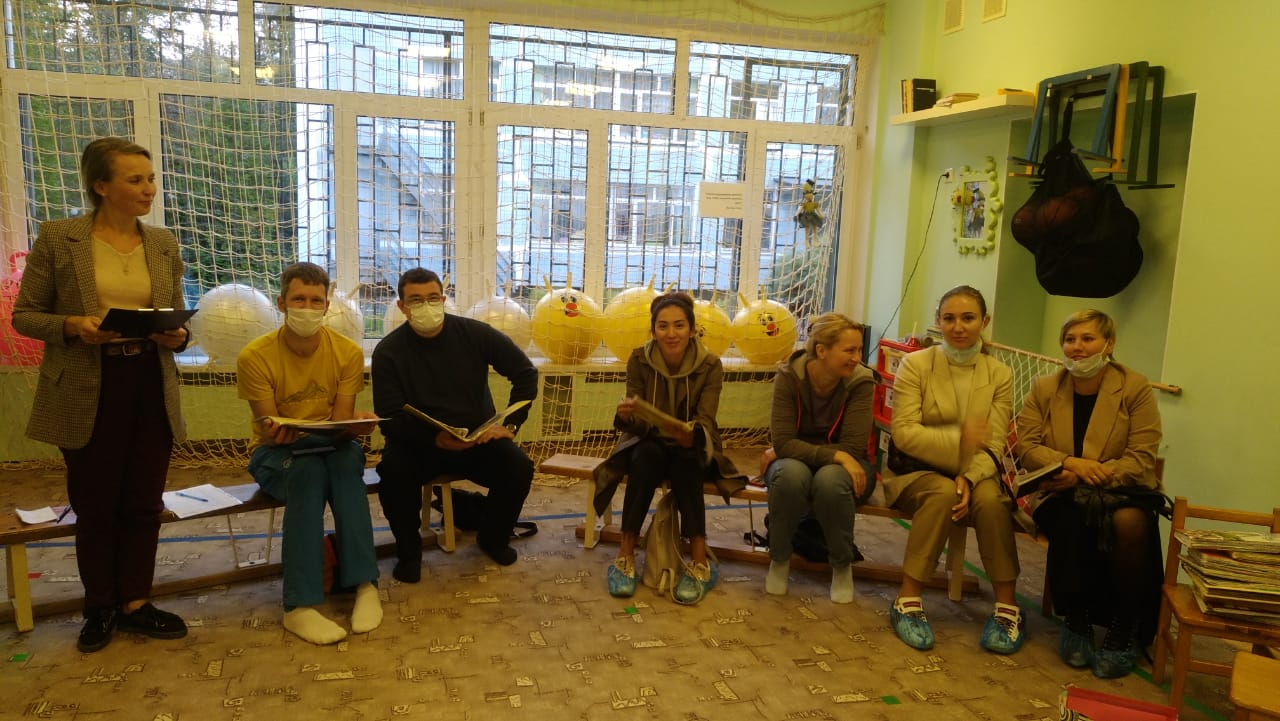 Заинтересованные родители всегда рады встрече  и   полезной  информации по воспитанию детей. Пятничный вечер  закончилась для родителей мастер – классом «Учимся – играя!», на котором родители познакомились с подвижными обучающими играми  и даже получили домашнее задание.